Damascus High School Theatre Syllabus 2019-2020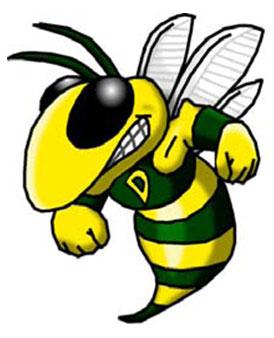 Mrs. Sarah GoldsmithSarah_Goldsmith@mcpsmd.orghttp://dhschoirs.weebly.com Office hours by appointment 240-207-2392Overview: Theatre Class will encourage each student to develop confidence and poise through various group and individual performance activities.  This course combines a wide variety of activities that promote growth in the following areas: listening skills, critical thinking abilities, rehearsal techniques, and performance and delivery skills.Textbooks:	There are no textbooks required for this class.  Instead, students will receive various handouts throughout the course.Required Materials:3-ring binder (1”-1½”) or a divider/section in your main binderScripts, monologues, scenes, etc. (to be distributed by teacher)Notebook paper (standard or college ruled)Pencil(s) and eraser Expectations: Regular attendance is required to receive credit.  Five unexcused absences may place a student in danger of receiving a failing grade.Be in class on time.  Early is on time, on time is late, and late is unacceptable.  Students who arrive unexcused tardy three times in the same marking period will be assigned lunch detention.  Additionally, three unexcused tardies will equal one unexcused absence as per school policy.    Do not ask to leave class during the first or last five minutes of the period.Do not leave class without permission.Food, drink (except water), gum, hoods, and the use of electronic devices is not permitted in the classroom or stage unless specifically directed by the teacher.   Phones must be placed in the appropriate place at the start of class and must remain there until the end of class.  Come to class with a positive attitude and a willingness to try new things.Respect all people, engage in learning, and act responsibly including using appropriate language. At the end of class, place all materials in their proper place.  Grading Policy:Students will be individually assessed on classwork, quizzes, rehearsal skills, and performances.  At the start of an assignment, students will be told the due date and deadline. The following grading categories will be used:All Tasks/Assessments = 100%Examples of rehearsal skills are as follows:Preparedness (memorization, bringing materials to class, etc.)Remaining silent when appropriateEngaging in all activities requested by the teacherPositively contributing to the class, ensemble, and any group work/rehearsalsTechnical tasks/projectsLate, Make–up Work, and Reassessment PoliciesGraded assignments will have a due date and a deadline. The student’s grade will drop one letter grade or 10% if an assignment is not turned in by the due date.  After the deadline, the assignment will receive the lowest possible score of 50%.  Failure to turn in the assignment will result in a zero.  When an absence is excused, the student has the same number of days they were absent to turn in missed work.  When an absence is unexcused, the student is responsible for making up the work, however, the teacher may deny students the opportunity to earn credit for missed work or assessments that occur or are due on days of unexcused absences.  Students may re-assess at a mutually convenient time discussed in advance.      THEATRE CLASS UNITS OF STUDYEnsemble buildingBody/MovementPantomimeStage Directions VoiceCharacter AnalysisMonologuesDramatic play scene studyDramatic play group scenesComedic play scene studyComedic play group scenesImprovisationScript AnalysisHistory of TheatreTheatrical CritiqueSet DesignPlease return this portion to Mrs. Goldsmith by Friday, September 6th.I have reviewed the Theatre Class syllabus            and agree to the expectations therein._______________________________________ Student Name, printed_______________________________________Student Signature____________Date_______________________________________ Parent/Guardian Name, printed_______________________________________Parent/Guardian Signature____________Date